GREENWOOD PUBLIC SCHOOL, ADITYAPURAM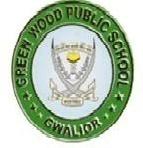 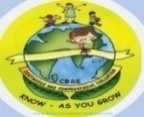 OUR MOTTO DEVELOPMENT WITH DELIGHTDATESHEET FOR FIRST PERIODIC ASSESSMENT (2023-24) CLASS I-VGREENWOOD PUBLIC SCHOOL, ADITYAPURAMOUR MOTTO DEVELOPMENT WITH DELIGHTDATESHEET FOR FIRST PERIODIC ASSESSMENT (2023-24) CLASS I-VKindly note the following:In case of absence, exam will not be taken again.Each subject carries 20 marks against first periodic assessment.School Timings – 7.30am-1:15pm on all days.Holiday Assignment distribution is on 29th April 2023, Saturday.Class Party is on 1st May 2023, MondaySummer Break- 2nd May 2023 to 02nd July 2023.School Reopens on 03rd July 2023, Monday.Submission of Holiday Assignment 8th July 2023, Saturday.WISHING YOU GOOD LUCK!!!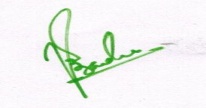 PRINCIPALKindly note the following:In case of absence, exam will not be taken again.Each subject carries 20 marks against first periodic assessment.School Timings – 7.30am-1:15pm on all days.Holiday Assignment distribution is on 29th April 2023, Saturday.Class Party is on 1st May 2023, MondaySummer Break- 2nd May 2023 to 02nd July 2023.School Reopens on 03rd July 2023, Monday.Submission of Holiday Assignment 8th July 2023, Saturday.PRINCIPALDATEIIIIIIIVV24.04.2023MONDAYCOMPUTER(ORAL)COMPUTER(ORAL)COMPUTER(WRITTEN)COMPUTER(WRITTEN)COMPUTER(WRITTEN)25.04.2023TUESDAYENGLISH MATHS-ENGLISHMATHS26.04.2023WEDNESDAYHINDIEVSENGLISHHINDISCIENCE27.04.2023THURSDAYMATHS-MATHSMATHSSOCIAL SCIENCE28.04.2023FRIDAY-ENGLISHHINDISCIENCEENGLISH29.04.2023SATURDAYEVSHINDIEVSSOCIAL SCIENCEHINDIDATEIIIIIIIVV24.04.2023MONDAYCOMPUTER(ORAL)COMPUTER(ORAL)COMPUTER(WRITTEN)COMPUTER(WRITTEN)COMPUTER(WRITTEN)25.04.2023TUESDAYENGLISH MATHS-ENGLISHMATHS26.04.2023WEDNESDAYHINDIEVSENGLISHHINDISCIENCE27.04.2023THURSDAYMATHS-MATHSMATHSSOCIAL SCIENCE28.04.2023FRIDAY-ENGLISHHINDISCIENCEENGLISH29.04.2023SATURDAYEVSHINDIEVSSOCIAL SCIENCEHINDI